            VICTORY TOY DOG CLUB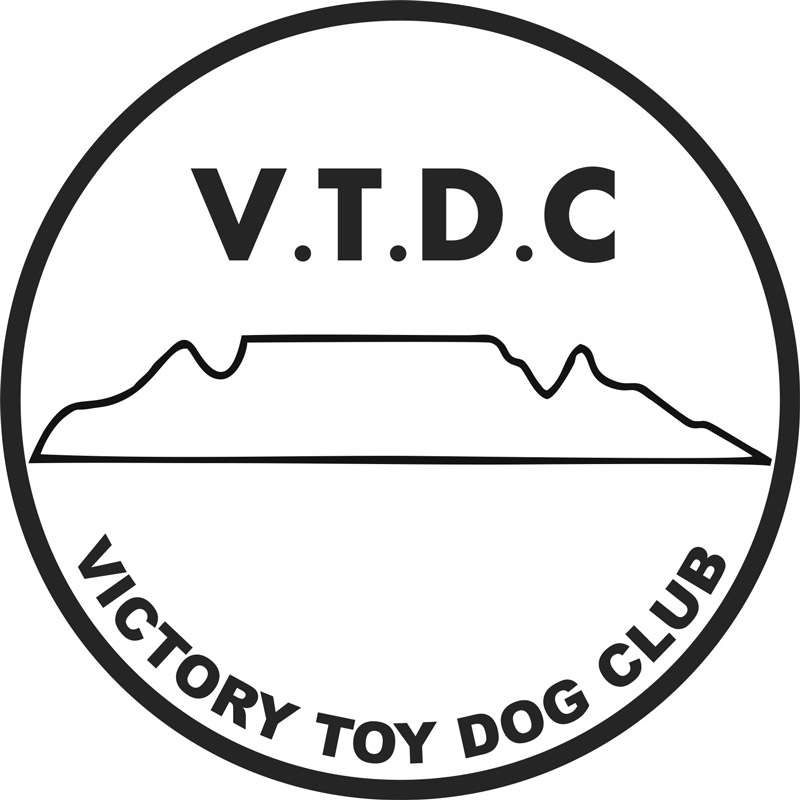 CHAMPIONSHIP SHOW(Show 2)DATE:                         Friday, 26thOctober 2018VENUE:                      Brackenfell Sports Club, Witels Rd, Brackenfell.ENTRIES CLOSE:     	    18th October 2018 (NO LATE ENTRIES WILL BE ACCEPTED)STARTING TIME:    	    BREED:  30 mimutes after final judging of CUDC. (approx. 13h30)ENQUIRIES:                 	    Joan Rhodes                  Cell:  0832302518 or 021 7946955              Email: joan@rhodes.org.zaOFFICIALS:                 	    Show Manager: Judith Musto 	             			           Secretary:  Joan Rhodes    	    ENTRY FEES:		Early  Entries Received by the 11th October 2018.  R120.00 per dog per class:  (Non-members)Members VTDC: R100.00 per dog per classBaby Puppies: R80.00	(members and non-members)Entries received , 12-18th  October 2018 R150.00 per dog per class.			Baby Puppies: R100.00 per dog per classENTRIES TO:               	   Entry form and proof of payment must be emailed together to:  Email:  joan@rhodes.org.za BANKING DETAILS: 	    Nedbank – branch code:  118 602                                      	    Account number:  11860 18852BREED CLASSES:     	    Baby puppy (4-6 mths)*, Minor puppy (6-9 mths) Puppy (9-12 mths), Junior (12-18 mths),                                      	    Graduate (18-24 mths), SA Bred, Veteran (7 yrs+), Open, Champion, Neuter* *Not eligible for CC or BOBBitches in season permitted.All exhibits must be on leads at all times, unless otherwise instructed by a Judge.CHALLENGES:          Best Baby Puppy*, Best Neuter*, Best Puppy, Best Junior, Best Veteran, Best in ShowJUDGE:  Mr D. Manton        RING STEWARD: TBA 	Ring Marshall: Roslyn WaltonPublic Liability:All exhibitors/handlers are personally responsible for the control of their dogs at all times and shall be personally liable for any claims which may be made in respect of injuries which may arise or be caused by their dogs.Any person/s responsible for any damage to the venue, grounds or irrigation system will be liable for the cost thereof.Vet on call:  Tygerberg Animal Hospital      Tel: 0219191191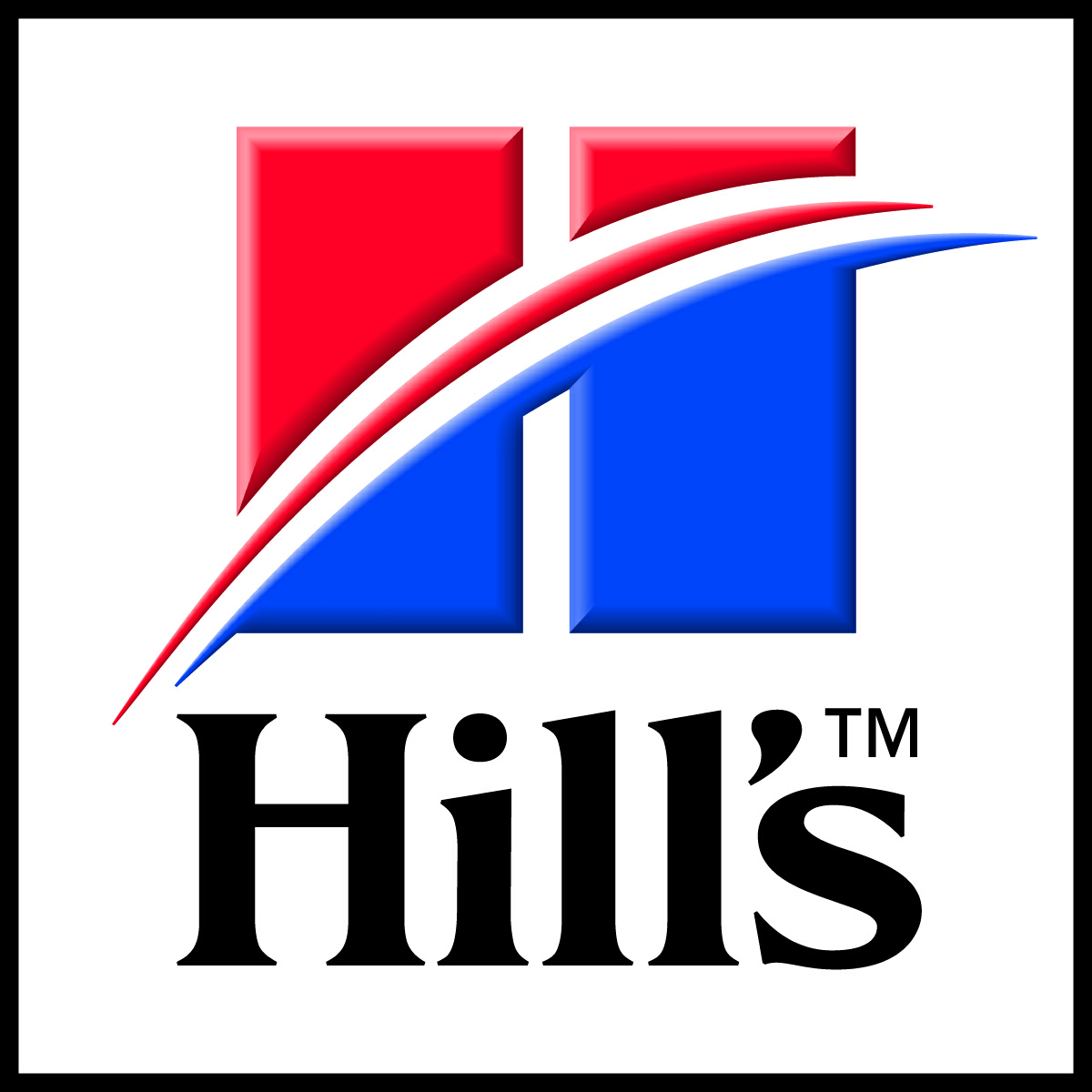 Right of admission reserved